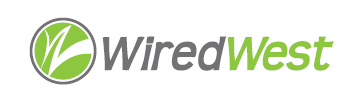 AgendaWiredWest Executive MeetingCummington Community House33 Main Street, Cummington MA 01026Wednesday, September 12, 2018, 7:00 pmEC members present: Bob Labrie, Doug McNally, MaryEllen KennedyConvened at 7:10 pmVoting for OfficersBob Labrie nominated Doug McNally as Chair of WW. MaryEllen Kennedy seconded.  Approved unanimouslyDoug McN nominates Bob as Treasurer, MaryEllen Kennedy second. Approved unanimously  Confirm and Schedule next EC meetings							September 19, 2018 at Old Courthouse, 99 Main St. NorthamptonOther business which could not be reasonably foreseen within 48 hours of meetingNoneAdjourn MaryEllen Kennedy moved, BL seconded. Meeting adjourned at 7:13pm